Sermon Notes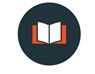 “The Gardener”
John 20:1–18 (NIV84) 1 Early on the first day of the week, while it was still dark, Mary Magdalene went to the tomb and saw that the stone had been removed from the entrance. 2 So she came running to Simon Peter and the other disciple, the one Jesus loved, and said, “They have taken the Lord out of the tomb, and we don’t know where they have put him!” 3 So Peter and the other disciple started for the tomb. 4 Both were running, but the other disciple outran Peter and reached the tomb first. 5 He bent over and looked in at the strips of linen lying there but did not go in. 6 Then Simon Peter, who was behind him, arrived and went into the tomb. He saw the strips of linen lying there, 7 as well as the burial cloth that had been around Jesus’ head. The cloth was folded up by itself, separate from the linen. 8 Finally the other disciple, who had reached the tomb first, also went inside. He saw and believed. 9 (They still did not understand from Scripture that Jesus had to rise from the dead.) 10 Then the disciples went back to their homes, 11 but Mary stood outside the tomb crying. As she wept, she bent over to look into the tomb 12 and saw two angels in white, seated where Jesus’ body had been, one at the head and the other at the foot. 13 They asked her, “Woman, why are you crying?” “They have taken my Lord away,” she said, “and I don’t know where they have put him.” 14 At this, she turned around and saw Jesus standing there, but she did not realize that it was Jesus. 15 “Woman,” he said, “why are you crying? Who is it you are looking for?” Thinking he was the gardener, she said, “Sir, if you have carried him away, tell me where you have put him, and I will get him.” 16 Jesus said to her, “Mary.” She turned toward him and cried out in Aramaic, “Rabboni!” (which means Teacher). 17 Jesus said, “Do not hold on to me, for I have not yet returned to the Father. Go instead to my brothers and tell them, ‘I am returning to my Father and your Father, to my God and your God.’ ” 18 Mary Magdalene went to the disciples with the news: “I have seen the Lord!” And she told them that he had said these things to her. What is the resurrection?The Resurrection means _______________ is _____________Why is Jesus’ Resurrection “good news”?Jesus’ Resurrection offers real, transformative hope for1. The ___________________Ephesians 1:9–10 
9 And he made known to us the mystery of his will according to his good pleasure, which he purposed in Christ, 10 to be put into effect when the times will have reached their fulfillment—to bring all things in heaven and on earth together under one head, even Christ. Colossians 1:19–20 
19 For God was pleased to have all his fullness dwell in him, 20 and through him to reconcile to himself all things, whether things on earth or things in heaven, by making peace through his blood, shed on the cross. 2. _____________________2 Corinthians 5:17 (NIV) 
17 Therefore, if anyone is in Christ, the new creation has come: The old has gone, the new is here! 3. The ________________________1 Corinthians 15:23 “…Christ, the first fruits…”Revelation 21:1–5 Questions for Discussion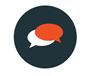 What is the single most important idea you’ll take from this message?Was the significance of the resurrection expanded or enlarged for you as a result of today’s message?  If so, how?3. In what ways has the resurrection altered how you live your life? 4. How would a church community live out their faith differently if they were gripped by this vision of the resurrection?5. How do you sense God calling you to respond to this message?